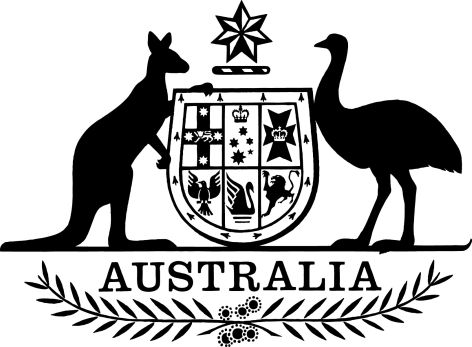 Defence (Security Authorised Members—Military Working Dog Handlers: Training and Qualification Requirements) Determination 2015I, Air Commodore Michael Kitcher, Director General Capability Planning—Air Force, delegate of the Minister for Defence, make the following determination.Dated	2 November 2015Air Commodore Michael KitcherDirector General Capability Planning—Air ForceContents1	Name	12	Commencement	13	Authority	14	Definitions	15	Training and qualification requirements	11  Name		This is the Defence (Security Authorised Members—Military Working Dog Handlers: Training and Qualification Requirements) Determination 2015.2  Commencement	(1)	Each provision of this instrument specified in column 1 of the table commences, or is taken to have commenced, in accordance with column 2 of the table. Any other statement in column 2 has effect according to its terms.Note:	This table relates only to the provisions of this instrument as originally made. It will not be amended to deal with any later amendments of this instrument.	(2)	Any information in column 3 of the table is not part of this instrument. Information may be inserted in this column, or information in it may be edited, in any published version of this instrument.3  Authority		This instrument is made under subsection 71C(4) of the Defence Act 1903.4  Definitions		In this instrument:Act means the Defence Act 1903.security authorised member of the Defence Force has the meaning given by section 71C of the Act.5  Training and qualification requirements	(1)	The training and qualification requirements for a person to be a security authorised member of the Defence Force—military working dog handler are set out in this section.	(2)	The person must satisfy the training and qualification requirements for a security authorised member of the Defence Force—identification and search warden, as set out in the Defence (Security Authorised Members—Identification and Search Wardens: Training and Qualification Requirements) Determination 2014.	(3)	The person must:	(a)	have successfully completed:	(i)	the Air Force Security Military Working Dog Handler 1 Course; or	(ii)	the Air Force Security Military Working Dog Handler Reteam Course; and	(b)	while working with his or her assigned dog as a military working dog team, have been assessed by the manager of a military working dog section in the Air Force as proficient at the operational level of capability.	(4)	If the person is to be assigned an explosive detector dog, the person must also have successfully completed:	(a)	the Australian Customs Service Explosive Detector Dog Course; or	(b)	the United States Air Force Specialised Search Dog Course; or	(c)	the Royal Australian Air Force Explosive Detector Dog Course.	(5)	Each 12 months after the person has:	(a)	successfully completed a course mentioned in paragraph (3)(a) and been assessed as proficient as mentioned in paragraph (3)(b); and	(b)	if the person’s assigned dog is an explosive detector dog—successfully completed a course mentioned in subsection (4);the person must successfully complete training that is:	(c)	of a kind approved, in writing, by the Minister or a delegate of the Minister; and	(d)	designed to refresh or update the skills and knowledge the person needs to perform the duties of a security authorised member of the Defence Force—military working dog handler.	(6)	The person must hold a current security clearance issued or recognised in accordance with the Department’s security policy.Commencement informationCommencement informationCommencement informationColumn 1Column 2Column 3ProvisionsCommencementDate/Details1.  The whole of this instrumentThe day after this instrument is registered.